あなたの情報あなたのクレジットカード	おもて	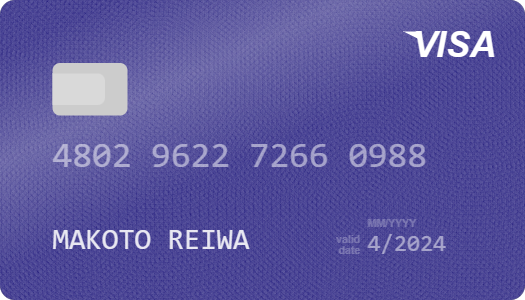 	うら	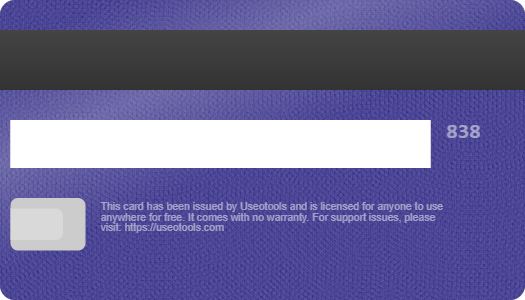 名前令和 真（れいわ まこと）携帯番号090-1234-5678自宅番号03-1234-5678自宅住所〒100-0001東京都千代田区千代田1-1メールアドレスreiwamako320@gmail.com生年月日2001(平成13) 年3月20日